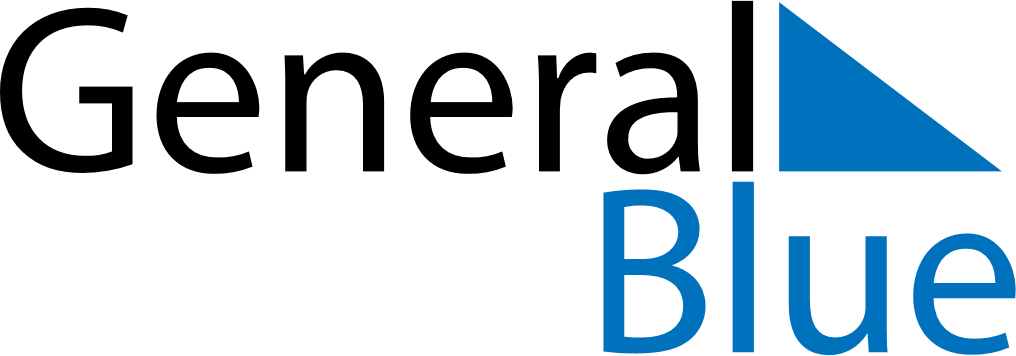 November 2007November 2007November 2007November 2007November 2007SundayMondayTuesdayWednesdayThursdayFridaySaturday123456789101112131415161718192021222324252627282930